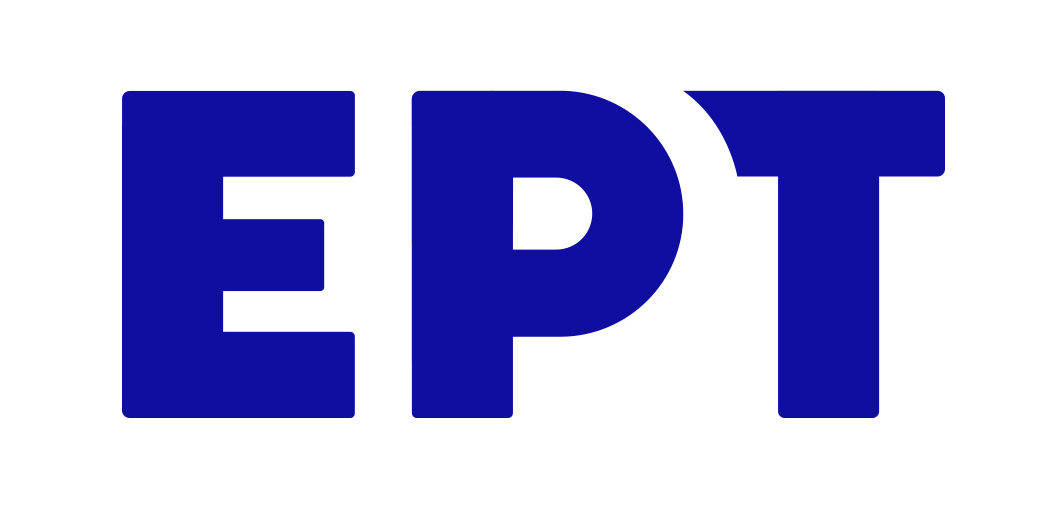 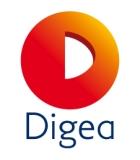 																				Αθήνα, 22/2/2021ΔΕΛΤΙΟ ΤΥΠΟΥΕπόμενος γεωγραφικός σταθμός της 2ης Ψηφιακής Μετάβασης είναι η Δράμα, η Θάσος, η Καβάλα, η Ξάνθη, οι Σέρρες και τμήμα του νομού Ροδόπης.Σύμφωνα με τον «οδικό χάρτη» της Πολιτείας (Κοινή Υπουργική Απόφαση 18/2020, ΦΕΚ Β’ 1752, 7/5/2920) και του κοινού χρονοδιαγράμματος της ΕΡΤ και της DIGEA, επόμενος γεωγραφικός σταθμός για τη δεύτερη ψηφιακή μετάβαση είναι οι περιφερειακές ενότητες Δράμας, Θάσου, Καβάλας, Ξάνθης, Σερρών και τμήματος της Ροδόπης.Η μετάβαση σε αυτές τις περιοχές θα πραγματοποιηθεί τις πρώτες πρωινές ώρες  της Παρασκευής 26 Φεβρουαρίου 2021 και τα Κέντρα Εκπομπής που θα επηρεαστούν είναι: Οι τηλεθεατές των περιοχών αυτών θα πρέπει να προβούν σε επανασυντονισμό των δεκτών τους στις νέες συχνότητες ενώ επισημαίνεται ότι δεν χρειάζεται να προχωρήσουν σε οποιαδήποτε αγορά νέου εξοπλισμού. Όσοι τηλεθεατές διαθέτουν δέκτη High Definition (τηλεόραση ή αποκωδικοποιητή) θα μπορούν να παρακολουθούν τους τηλεοπτικούς σταθμούς Εθνικής Εμβέλειας και σε Υψηλή Ευκρίνεια. Υπενθυμίζεται πως με τη δεύτερη φάση της ψηφιακής μετάβασης, που πραγματοποιείται βάσει Ευρωπαϊκής Οδηγίας, οι τηλεοπτικοί σταθμοί, δημόσιοι και ιδιωτικοί, θα εκπέμπονται στις τελικές διεθνώς κατοχυρωμένες συχνότητες ενώ ταυτόχρονα απελευθερώνεται φάσμα για την ανάπτυξη εφαρμογών 5G. ΚΕΝΤΡΟ  ΕΚΠΟΜΠΗΣΒΑΣΙΛΑΚΙΘΑΣΟΣΚΟΡΥΛΟΒΟΣΛΙΘΟΤΟΠΟΣΝΕΥΡΟΚΟΠΙΞΑΝΘΗ ΣΕΡΡΕΣ